Full Time Overnight Support Workerapproximately 30 hrs/week Will include every other weekendJob PostingPosted: Aug 22, 2018Are you looking for a meaningful career? Are you someone who is passionate about human rights? Do you want to make a difference by working toward a better, more inclusive world? If so, this job might be for you! Two men in Stratford are seeking an overnight support worker to support them to be safe and well during the night. Overnight shifts are mostly awake, with some opportunity to sleep. 
We Have:Competitive training and starting wagesExtended health care benefits package for FT staffFlexible hours, and EAP benefits for all staff‘Compass Training’: agency philosophy around how we support people, importance of language, relationships, planning services, and medication administration.Ongoing opportunities for training/educationYou Have:A belief and respect for human rightsA respect for all citizens and their right to make their own choicesA belief that people we support can be full citizens of their communityA demonstrated ability in core competencies including: advocating for others, collaborating, problem solving and decision making, fostering independence in others, taking initiative, interpersonal relations and respect, and resilienceAn ability and desire to work flexible hours (including evenings and weekends)A current, valid driver’s license, and access to a reliable vehicleEducational Requirements:Ontario Secondary School Diploma or equivalentPreference given to candidates with post-secondary education, ideally in DSW/human servicesNote: While transcripts are not required for the interview, they are mandatory prior to any offer of employmentHow to Apply:Apply with cover letter and resume by 8am, Sept 4 2018, to the Hiring Committee by email: hrclsma@clstmarys.caWe thank all applicants, however only those selected for an interview will be contacted. NO PHONE CALLS PLEASE.Current First Aid/CPR, Police Vulnerable Sector Check, valid Ontario ‘G’ license and access to a reliable vehicle with insurance coverage is required for all employees. In accordance with the Accessibility for Ontarians with Disabilities Act, 2005, Community Living St. Marys & Area will make every effort to accommodate applicants with disabilities in its recruitment process. 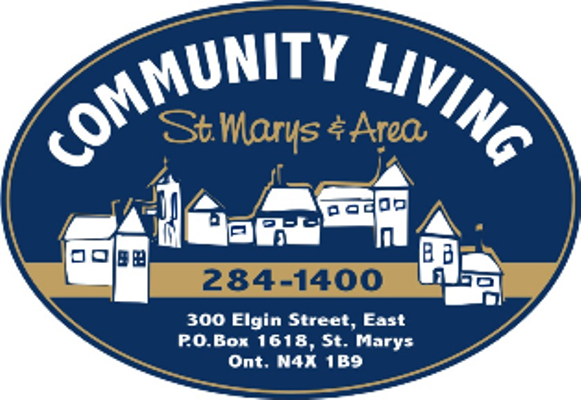 Our Mission: To nurture the ability and willingness in our community to welcome and support all people as valued and contributing citizens. 